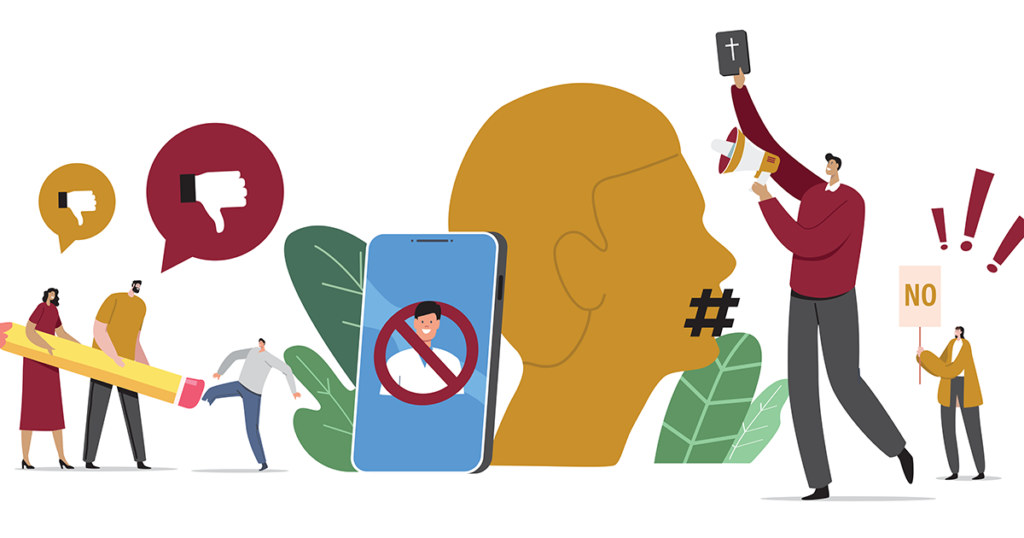 Awake or WokeMay 11, 2023 / Articles, Print, Series / By Adam S. Francisco / 5 Comments / Faith and Culture, Series: Awake or Woke, WokeEditor’s Note: This article originally appeared in print and is the first in a series of articles by Adam Francisco on the topic of the addressing the “woke” worldview.In the days before His arrest, Jesus warned His disciples about the Last Day. It will come “suddenly like a trap,” so pray that you have the strength to escape the trials and tribulations that will take place. Be on guard and “stay awake at all times” so that you are not distracted by the things of this world and unsure about your salvation on the day you “stand before the Son of Man” (Luke 21:34–36).Paul exhorts us to do the same. “The hour has come for you to wake from sleep. For salvation is nearer to us now than when we first believed” (Rom. 13:11). So “wake up from your drunken stupor,” your apathy and indifference, “and do not go on sinning” (1 Cor. 15:34). “‘Awake, O sleeper … and Christ will shine on you.’ Look carefully then how you walk, not as unwise but as wise, making the best use of the time, because the days are evil. Therefore do not be foolish, but understand what the will of the Lord is. … Be filled with the Spirit” (Eph. 5:14–18).This is what it is, in the biblical sense, to be awake. Our culture tells us there is another way. It is to be woke, to be aware of oppression and injustice and to work for social justice.The word “woke,” which has become commonplace over the last decade, has an interesting history. Originally, it was used as a warning in African American culture. “Stay woke and keep your eyes open” when you are traveling through racist regions of the south, advised musician Huddie “Lead Belly” Ledbetter (1888–1949) in the first recorded use of the phrase. A few decades later, in the ’60s and ’70s, “woke” was used to describe being conscious of the cause of black nationalism — a social philosophy with roots going back to Marcus Garvey (1887–1940), who called for people of African descent to wake up to their black identity and unite against and resist integration into so-called white America.The word has evolved again in our own day and age ever since Black Lives Matter used it as a slogan in 2014. “Woke” now means more than just being aware of racial injustice. It has become a slogan for individuals and groups with radical political and social views — and an increasingly common one. The word’s use increased so much that it was considered for the word of the year in 2016, losing out to “post-truth” (an adjective describing the age in which we live), and was added to the dictionary in 2017.“Woke” now largely refers to a worldview or a lens through which the world is understood. It starts with the assumption that, despite appearances to the contrary, American society is not as free or fair as we think. Our public and private institutions and traditional moral and social norms marginalize those who live and think differently from the majority and thereby creates a class of victims in an oppressive society. Wokeness is driven by the cause of social justice, a modern understanding of justice that assumes all social inequalities (wage gaps, disparities in household incomes, low academic and professional success, and so on) are the result of injustice. Activists address such injustice by working to transform schools, businesses and society at large through the pursuit of equity.This equity differs from the traditional notion of equal opportunity. It strives for equality of outcomes. This means some individuals or groups will need to be treated differently and given different opportunities to make up for the shortcomings caused by their oppression. This takes planning and political, if not legal, intervention, and it can be accomplished several ways — the redistribution of resources, denying rights and privileges to groups that are considered advantaged, privileging oppressed groups, platforming nontraditional views, and many more. Woke activists see such social engineering as necessary and even just, for equity’s sake.Behind all of this is an assumption about society and, by extension, all of reality. It is often called social constructivism or relativism. It assumes that the moral, political and religious standards of a society and its subsequent institutions are a mere (and ultimately arbitrary) creation of the people of that society. Older standard and historic institutions may have served society well at one point in time, but there is ultimately nothing objective or necessary about them. Their purpose needs to be reconsidered from the perspective of social justice and, if found problematic or oppressive, replaced as society progresses and adopts different standards and other ways of living.An example of this is our culture’s understanding of marriage, which was once conceived of as a union between a man and a woman that served as a social good. However, this old view, in a woke line of reasoning, marginalizes homosexual couples. It restricts them from accessing the same rights and privileges as a heterosexual couple and is therefore oppressive. So, since the definition of what constitutes a marriage is but a construct, it can be discarded and replaced by a new one — one that is more inclusive and equitable — that regards heterosexual and homosexual marriage as equal.All of this may sound quite radical, and indeed it is. Its origins can be traced to revolutionary thinkers of the past — from postmodern and neo-Marxist theorists to American pragmatists like John Dewey and Richard Rorty. However, just because wokeism is radical and revolutionary in nature does not mean it will not become mainstream. In fact, there is good reason to believe that it already has. Wokeism prevails not just in colleges and universities, but pervades much of American culture. Many analysts believe we are living in the midst of a “great awokening.”The cause of progress in the name of social justice has captured any number of institutions — from the entertainment industry to multinational corporations to the government and even the military. It has even begun to influence the policies and projects of many mainline Christian churches. While this might all seem like a matter that is just political, it has far-reaching ramifications for the church and Christians.The church will continue to be seen as an old, outdated institution, increasingly viewed from a woke worldview as a chief contributor to the oppressive nature of a society once deeply (albeit far from perfectly) informed by Christianity. Denominational institutions will find themselves in the crosshairs of woke social justice warriors. Christians increasingly will be affected by radical reinterpretations of sex and gender, the purpose of sexuality, and the nature of marriage at our places of employment, among our friends and even in our families.But as the normalization of what God’s Word clearly identifies as sinful continues apace, we will have more opportunities to speak to and participate in matters concerning equality and justice. We should not shy away from such conversations, but we need to be careful, for the pursuit of social justice and equity in woke culture is informed by assumptions irreconcilable with the Christian worldview. Even though this may all sound daunting, as if we are stuck in a culture war that we are losing, have lost or do not even want to fight, we must remember Jesus’ words: “And behold, I am with you always, to the end of the age” (Matt. 28:20).God the Holy Spirit calls us to faith and enlightens us with His gifts. It is the Christian, then, who is truly awake to “whatever is true … whatever is just” (Phil. 4:8). It is all in God’s Word. The woke worldview is but a secular attempt — and a misguided one at that — to describe and remedy what can only be prescribed and corrected by the One who creates life and sustains humanity. And so, despite many challenges, we have an opportunity to confess God’s truth before a world that so desperately needs it, beginning with a word of forgiveness for sins and errors of every human’s past found first and only in the person and work of Christ.Photo: Getty ImagesAdam S. FranciscoDr. Adam S. Francisco serves as adjunct professor of history at Concordia University Chicago and scholar in residence at 1517.org. Related posts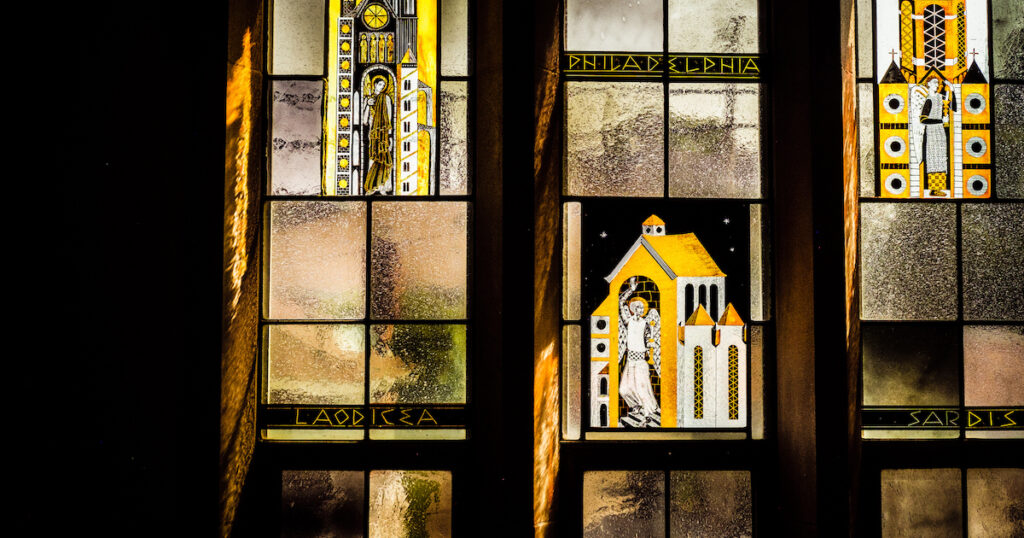 Spewing Out the Lukewarm By Gene Edward Veith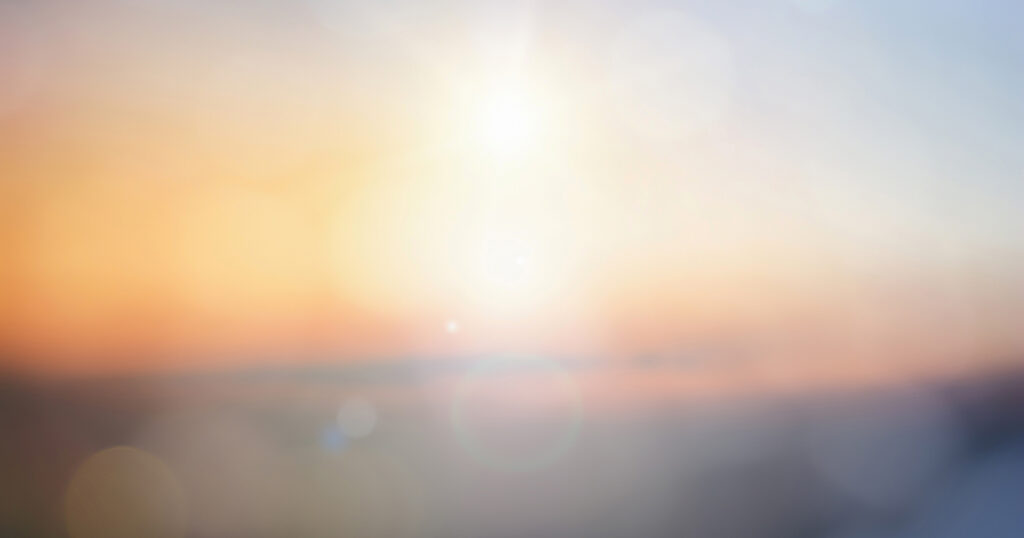 The Religiously Remixed By Gene Edward Veith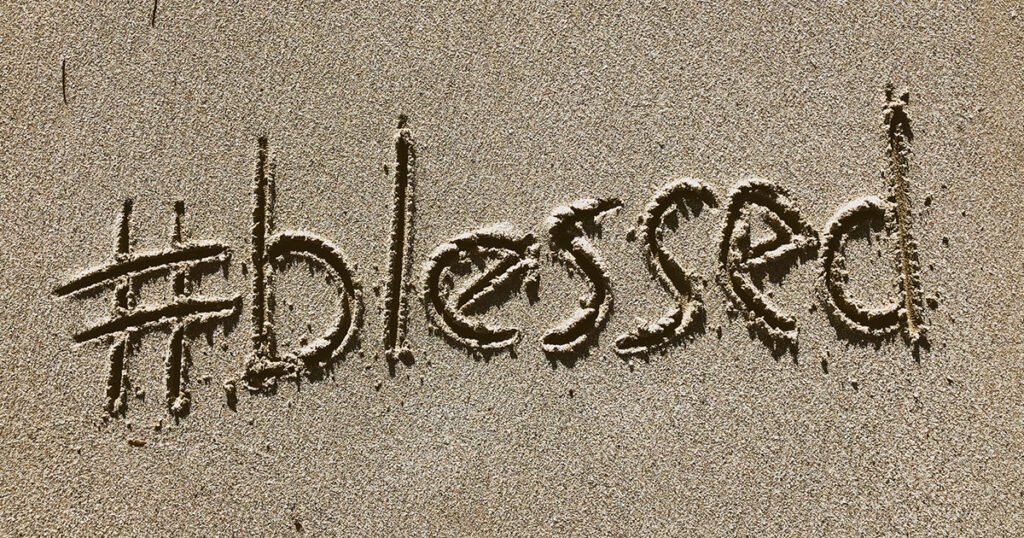 God Bless You By Rachel BombergerAbout The AuthorAdam S. FranciscoDr. Adam S. Francisco serves as adjunct professor of history at Concordia University Chicago and scholar in residence at 1517.org. 